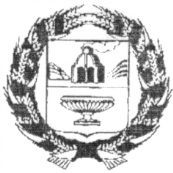 АДМИНИСТРАЦИЯ ЗАРИНСКОГО РАЙОНААЛТАЙСКОГО КРАЯП О С Т А Н О В Л Е Н И Ег. Заринск 26.09.2023                                                                                                         № _712__	В соответствии с Федеральным законом от 06.10.2003 № 131- ФЗ «Об общих принципах организации местного самоуправления в Российской Федерации», руководствуясь Правилами обустройства мест (площадок) накопления твердых коммунальных отходов и ведения их реестра, утвержденных постановлением Правительства Российской Федерации от 31.08.2018 № 1039, Уставом муниципального образования Заринский район Алтайского края, Администрация районаП О С Т А Н О В Л Я Е Т:1. Утвердить Реестр мест (площадок) накопления твердых коммунальных отходов на территории муниципального образования Заринский район Алтайского края (прилагается).2. Признать утратившим силу постановление Администрации Заринского района № 658 от 18.10.2021 «О создании Реестра мест (площадок) накопления твердых коммунальных отходов на территории муниципального образования  Заринский район Алтайского края» (с изменениями от 19.11.2021 №716, от 28.03.2022 № 180, от 01.06.2022 № 376 и от 09.01.2023 № 2,3,4,5 и №7).2. Обнародовать настоящее постановление на официальном сайте Администрации Заринского района.3. Контроль за исполнением настоящего постановления оставляю за собой.Первый заместитель главыАдминистрации района  				                                         С.Е. ПоляковаОб утверждении Реестра мест (площадок) накопления твердых коммунальных отходов на территории муниципального образования Заринский район Алтайского края